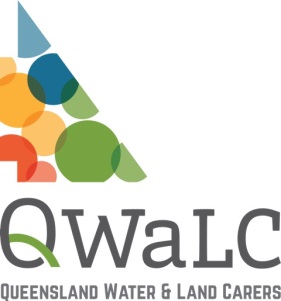 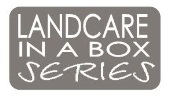 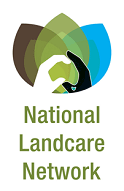 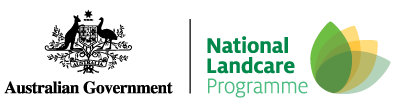 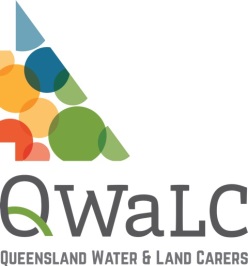 Introduction is committed to maintaining and achieving a financially sound and well managed organisation. is committed to maintaining and achieving a financially sound and well managed organisation. is committed to maintaining and achieving a financially sound and well managed organisation. is committed to maintaining and achieving a financially sound and well managed organisation.PurposeThis policy is designed to ensure that an appropriate system of financial management and internal controls are in place, complied with and maintained at .This policy is designed to ensure that an appropriate system of financial management and internal controls are in place, complied with and maintained at .This policy is designed to ensure that an appropriate system of financial management and internal controls are in place, complied with and maintained at .This policy is designed to ensure that an appropriate system of financial management and internal controls are in place, complied with and maintained at .PolicyResponsibilitiesThe  shall oversee all the financial matters for  and present the financial reports to members. .Cheque SignatoriesAll bank accounts shall require two signatories on any cheques issued or funds transferred electronically.The opening of new bank accounts shall be approved by the  and  or another .No blank cheques shall be signed in advance.Accounting System shall use  to manage its accounts. At least two persons must have access to the system. The  shall ensure that appropriate back up procedures are in place to protect the financial information.Financial DelegationA delegation of financial authorities must be in writing and approved by the . A person delegated to exercise a financial authority or responsibility cannot further delegate his or her authority.Financial delegations cannot approve their own personal expenditure.In delegating authorities, the principle of segregation or duties should be observed e.g. separating the functions of purchasing and approval of payment for the same purchases.Capital ExpenditureWhere the cost of an asset exceeds , it must be capitalised (recorded as a long term asset) and depreciated over its useful life. An asset register must be maintained for such assets.The assets shall be physically verified on an annual basis.Employee Remuneration and BenefitsThe remuneration and benefits of all employees shall be reviewed annually by the .Changes to the remuneration and benefits of staff must be approved by the .AuditorsThe auditors shall be appointed by members based on the recommendation of the Committee (or appropriate sub-committee).BudgetThe  shall ensure that annual budgets are prepared and presented to the  for approval.Management ReportingThe  shall ensure that monthly management accounts and reports are prepared and presented to the  for review.InsuranceThe  shall ensure that the appropriate type and level of insurance cover is in place at all times.Regulatory ComplianceThe  shall ensure timely compliance to all regulatory authorities, such as the ATO, QLD Office of Fair Trading, ASIC and ACNC.Any failure or significant delay in compliance must be reported to the Committee.InvestmentsAll investments decisions shall be the responsibility of the Committee. However, the day-to-day management decisions of investments may be delegated to the .Generally, capital funds shall be placed in low risk investments such as bank term deposits.The  shall report progress of any investments held to the Committee on a regular basis.ResponsibilitiesThe  shall oversee all the financial matters for  and present the financial reports to members. .Cheque SignatoriesAll bank accounts shall require two signatories on any cheques issued or funds transferred electronically.The opening of new bank accounts shall be approved by the  and  or another .No blank cheques shall be signed in advance.Accounting System shall use  to manage its accounts. At least two persons must have access to the system. The  shall ensure that appropriate back up procedures are in place to protect the financial information.Financial DelegationA delegation of financial authorities must be in writing and approved by the . A person delegated to exercise a financial authority or responsibility cannot further delegate his or her authority.Financial delegations cannot approve their own personal expenditure.In delegating authorities, the principle of segregation or duties should be observed e.g. separating the functions of purchasing and approval of payment for the same purchases.Capital ExpenditureWhere the cost of an asset exceeds , it must be capitalised (recorded as a long term asset) and depreciated over its useful life. An asset register must be maintained for such assets.The assets shall be physically verified on an annual basis.Employee Remuneration and BenefitsThe remuneration and benefits of all employees shall be reviewed annually by the .Changes to the remuneration and benefits of staff must be approved by the .AuditorsThe auditors shall be appointed by members based on the recommendation of the Committee (or appropriate sub-committee).BudgetThe  shall ensure that annual budgets are prepared and presented to the  for approval.Management ReportingThe  shall ensure that monthly management accounts and reports are prepared and presented to the  for review.InsuranceThe  shall ensure that the appropriate type and level of insurance cover is in place at all times.Regulatory ComplianceThe  shall ensure timely compliance to all regulatory authorities, such as the ATO, QLD Office of Fair Trading, ASIC and ACNC.Any failure or significant delay in compliance must be reported to the Committee.InvestmentsAll investments decisions shall be the responsibility of the Committee. However, the day-to-day management decisions of investments may be delegated to the .Generally, capital funds shall be placed in low risk investments such as bank term deposits.The  shall report progress of any investments held to the Committee on a regular basis.ResponsibilitiesThe  shall oversee all the financial matters for  and present the financial reports to members. .Cheque SignatoriesAll bank accounts shall require two signatories on any cheques issued or funds transferred electronically.The opening of new bank accounts shall be approved by the  and  or another .No blank cheques shall be signed in advance.Accounting System shall use  to manage its accounts. At least two persons must have access to the system. The  shall ensure that appropriate back up procedures are in place to protect the financial information.Financial DelegationA delegation of financial authorities must be in writing and approved by the . A person delegated to exercise a financial authority or responsibility cannot further delegate his or her authority.Financial delegations cannot approve their own personal expenditure.In delegating authorities, the principle of segregation or duties should be observed e.g. separating the functions of purchasing and approval of payment for the same purchases.Capital ExpenditureWhere the cost of an asset exceeds , it must be capitalised (recorded as a long term asset) and depreciated over its useful life. An asset register must be maintained for such assets.The assets shall be physically verified on an annual basis.Employee Remuneration and BenefitsThe remuneration and benefits of all employees shall be reviewed annually by the .Changes to the remuneration and benefits of staff must be approved by the .AuditorsThe auditors shall be appointed by members based on the recommendation of the Committee (or appropriate sub-committee).BudgetThe  shall ensure that annual budgets are prepared and presented to the  for approval.Management ReportingThe  shall ensure that monthly management accounts and reports are prepared and presented to the  for review.InsuranceThe  shall ensure that the appropriate type and level of insurance cover is in place at all times.Regulatory ComplianceThe  shall ensure timely compliance to all regulatory authorities, such as the ATO, QLD Office of Fair Trading, ASIC and ACNC.Any failure or significant delay in compliance must be reported to the Committee.InvestmentsAll investments decisions shall be the responsibility of the Committee. However, the day-to-day management decisions of investments may be delegated to the .Generally, capital funds shall be placed in low risk investments such as bank term deposits.The  shall report progress of any investments held to the Committee on a regular basis.ResponsibilitiesThe  shall oversee all the financial matters for  and present the financial reports to members. .Cheque SignatoriesAll bank accounts shall require two signatories on any cheques issued or funds transferred electronically.The opening of new bank accounts shall be approved by the  and  or another .No blank cheques shall be signed in advance.Accounting System shall use  to manage its accounts. At least two persons must have access to the system. The  shall ensure that appropriate back up procedures are in place to protect the financial information.Financial DelegationA delegation of financial authorities must be in writing and approved by the . A person delegated to exercise a financial authority or responsibility cannot further delegate his or her authority.Financial delegations cannot approve their own personal expenditure.In delegating authorities, the principle of segregation or duties should be observed e.g. separating the functions of purchasing and approval of payment for the same purchases.Capital ExpenditureWhere the cost of an asset exceeds , it must be capitalised (recorded as a long term asset) and depreciated over its useful life. An asset register must be maintained for such assets.The assets shall be physically verified on an annual basis.Employee Remuneration and BenefitsThe remuneration and benefits of all employees shall be reviewed annually by the .Changes to the remuneration and benefits of staff must be approved by the .AuditorsThe auditors shall be appointed by members based on the recommendation of the Committee (or appropriate sub-committee).BudgetThe  shall ensure that annual budgets are prepared and presented to the  for approval.Management ReportingThe  shall ensure that monthly management accounts and reports are prepared and presented to the  for review.InsuranceThe  shall ensure that the appropriate type and level of insurance cover is in place at all times.Regulatory ComplianceThe  shall ensure timely compliance to all regulatory authorities, such as the ATO, QLD Office of Fair Trading, ASIC and ACNC.Any failure or significant delay in compliance must be reported to the Committee.InvestmentsAll investments decisions shall be the responsibility of the Committee. However, the day-to-day management decisions of investments may be delegated to the .Generally, capital funds shall be placed in low risk investments such as bank term deposits.The  shall report progress of any investments held to the Committee on a regular basis.ResponsibilitiesIt shall be the responsibility of the  to ensure that the requirements of this policy are complied with.These policy and procedures shall be reviewed  by the . It shall be the responsibility of the  to ensure that the requirements of this policy are complied with.These policy and procedures shall be reviewed  by the . It shall be the responsibility of the  to ensure that the requirements of this policy are complied with.These policy and procedures shall be reviewed  by the . It shall be the responsibility of the  to ensure that the requirements of this policy are complied with.These policy and procedures shall be reviewed  by the . AUTHORISATION:AUTHORISATION:This version was approved on:This version takes effect on:Authorised by:Chairperson:Chairperson signature: